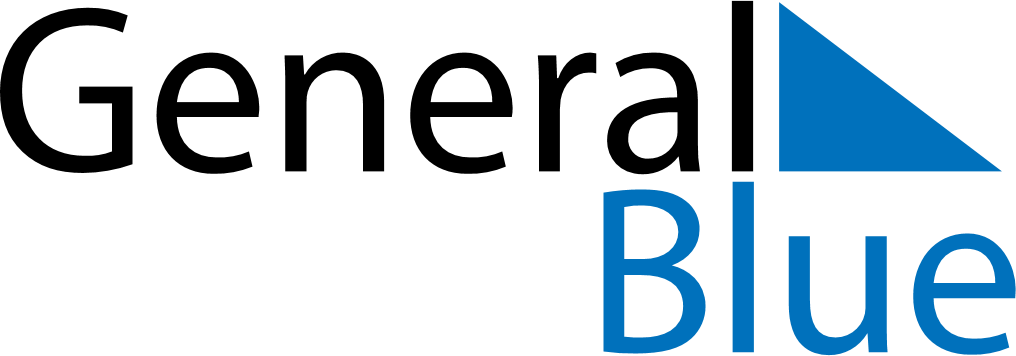 Bolivia 2019 HolidaysBolivia 2019 HolidaysDATENAME OF HOLIDAYJanuary 1, 2019TuesdayNew Year’s DayFebruary 2, 2019SaturdayFeast of the Virgin of CandelariaMarch 4, 2019MondayCarnivalMarch 5, 2019TuesdayShrove TuesdayApril 19, 2019FridayGood FridayApril 21, 2019SundayEaster SundayMay 30, 2019ThursdayAscension DayJune 21, 2019FridayAndean New YearAugust 2, 2019FridayAgrarian Reform DayAugust 6, 2019TuesdayIndependence DayNovember 2, 2019SaturdayAll Souls’ DayDecember 25, 2019WednesdayChristmas Day